Bailey’s Barber Shop was owned by M.W. Bailey and located in Kearney, NE. Its advertisement is located on the Kearney Opera House curtain. 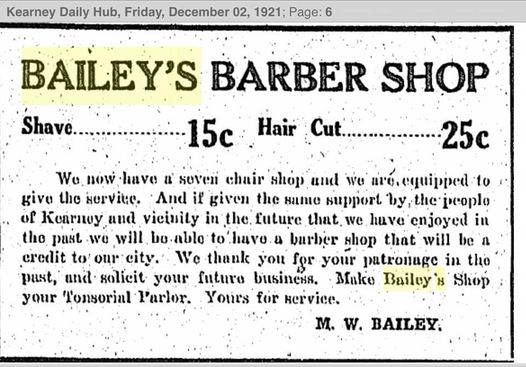 